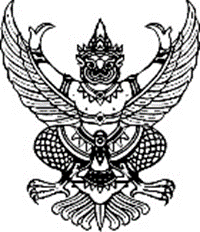 ประกาศ…..(ชื่อ อปท.)...เรื่อง  การขออนุญาตโฆษณาด้วยการปิด ทิ้ง หรือโปรยแผ่นประกาศ หรือใบปลิวในที่สาธารณะ ----------------                    เนื่องจากพระราชบัญญัติรักษาความสะอาดและความเป็นระเบียบเรียบร้อยของบ้านเมือง พ.ศ. 2535 เป็นกฎหมายที่มีบทบัญญัติเกี่ยวกับการดำเนินงานด้านรักษาความสะอาดและความเป็นระเบียบเรียบร้อยของบ้านเมือง มาตรา 10 ได้บัญญัติว่า “การโฆษณาด้วยการปิด ทิ้ง หรือโปรยแผ่นประกาศ           หรือใบปลิวในที่สาธารณะ จะกระทำได้ต่อเมื่อได้รับหนังสืออนุญาตจากเจ้าพนักงานท้องถิ่น หรือพนักงานเจ้าหน้าที่ และต้องปฏิบัติให้เป็นไปตามหลักเกณฑ์หรือเงื่อนไขที่กำหนดในหนังสืออนุญาตด้วย” โดยมีหลักเกณฑ์ตามกฎกระทรวง (พ.ศ. 2535) ออกตามความในพระราชบัญญัติรักษาความสะอาดและ             ความเป็นระเบียบเรียบร้อยของบ้านเมือง พ.ศ. 2535 ดังนี้                    1.  ข้อความหรือภาพในแผ่นประกาศหรือใบปลิวไม่ขัดต่อกฎหมายความสงบเรียบร้อยหรือศีลธรรมอันดีของประชาชน                    2.  ผู้ขออนุญาตจะต้องจัดทำคำรับรองเป็นหนังสือว่าจะเก็บ ปลด รื้อ ถอน ขุด ลบ หรือล้างแผ่นประกาศหรือใบปลิว หรือป้ายโฆษณา เมื่อหนังสืออนุญาตหมดอายุไม่เกิน 3 วัน                    3.  ในกรณีที่มีกฎหมายกำหนดให้การโฆษณาเรื่องใดต้องได้รับอนุมัติข้อความหรือภาพที่ใช้ในการโฆษณา หรือต้องปฏิบัติตามกฎหมายใด ต้องได้รับอนุมัติหรือได้ปฏิบัติตามกฎหมายนั้นแล้ว                    4.  ป้ายโฆษณาที่จะขออนุญาตติดตั้ง ต้องไม่อยู่ในบริเวณห้ามติดตั้งป้ายโฆษณา อันได้แก่ บริเวณคร่อมถนนหรือทางสาธารณะ วงเวียน อนุสาวรีย์ สะพาน สะพานลอย สะพานลอยคนเดินข้ามสะพานลอยรถข้าม รวมทั้งส่วนประกอบของสะพานลอย รั้วหรือแผงเหล็กริมถนน ป้ายจราจรและ สัญญาณไฟฟ้าจราจร ป้ายประกาศของทางราชการ รั้วหรือกำแพง หรือผนังอาคารของทางราชการ ศาลา         ที่พักผู้โดยสาร เกาะกลางถนน สวนหย่อม สวนสาธารณะ ถนน ต้นไม้ และเสาไฟฟ้า ซึ่งอยู่ในที่สาธารณะ ทั้งนี้ เว้นแต่เป็นการติดตั้งเพื่องานพระราชพิธี รัฐพิธี หรือการต้อนรับราชอาคันตุกะหรือแขกเมืองของรัฐบาล                    5.  การอนุญาตติดตั้งป้ายโฆษณาที่เป็นการค้าจะอนุญาตครั้งละไม่เกินหกสิบวัน            การอนุญาตติดตั้งป้ายโฆษณาที่ไม่เป็นการค้า จะอนุญาตครั้งละไม่เกินสามสิบวันขั้นตอนการดำเนินงานตามคู่มือจะเริ่มนับระยะเวลาตั้งแต่เจ้าหน้าที่ตรวจสอบเอกสารครบถ้วนตามที่ระบุไว้ในคู่มือประชาชนเรียบร้อยแล้ว                     จึงประกาศมาให้ทราบโดยทั่วกัน		ประกาศ  ณ  วันที่................................					  นายก  อปท.......คู่มือสำหรับประชาชน                การโฆษณาด้วยการปิด ทิ้ง หรือโปรยแผ่นประกาศ หรือใบปลิวในที่สาธารณะ ๑. ชื่อกระบวนงาน : การโฆษณาด้วยการปิด ทิ้ง หรือโปรยแผ่นประกาศ หรือใบปลิวในที่สาธารณะ ๒. หน่วยงานที่รับผิดชอบ : องค์กรปกครองส่วนท้องถิ่นในพื้นที่จังหวัดแพร่ ๓. ประเภทของงานบริการ : กระบวนงานบริการที่เบ็ดเสร็จในหน่วยงานเดียว ๔. หมวดหมู่ของงานบริการ : การอนุญาต / ออกใบอนุญาต / รับรอง ๕. กฎหมายที่ให้อำนาจการอนุญาต หรือที่เกี่ยวข้อง : พระราชบัญญัติรักษาความสะอาดและความเป็นระเบียบเรียบร้อยของบ้านเมือง พ.ศ. 2535 6. พื้นที่ให้บริการ : องค์กรปกครองส่วนท้องถิ่นในพื้นที่จังหวัดแพร่รับผิดชอบในพื้นที่ของของตนเอง 7. ช่องทางการให้บริการ : องค์กรปกครองส่วนท้องถิ่นในพื้นที่ ที่ผู้ขอรับบริการมีความประสงค์จะโฆษณาด้วยการปิด ทิ้ง หรือโปรยแผ่นประกาศ หรือใบปลิวในที่สาธารณะ โดยยื่นคำขออนุญาตในวันและเวลาราชการ8. หลักเกณฑ์ วิธีการ เงื่อนไข ในการยื่นคำขอ และในการพิจารณาอนุญาต 1.พระราชบัญญัติรักษาความสะอาดและความเป็นระเบียบเรียบร้อยของบ้านเมือง พ.ศ. 2535            กำหนดให้การโฆษณาด้วยการปิด ทิ้ง หรือโปรยแผ่นประกาศ หรือใบปลิวในที่สาธารณะ จะกระทำได้ต่อเมื่อได้รับหนังสืออนุญาตจากเจ้าพนักงานท้องถิ่น หรือพนักงานเจ้าหน้าที่ และต้องปฏิบัติให้เป็นไปตามหลักเกณฑ์และเงื่อนไขที่กาหนดในหนังสืออนุญาตด้วย เว้นแต่เป็นการกระทำของราชการส่วนท้องถิ่น ราชการส่วนอื่น หรือรัฐวิสาหกิจหรือของหน่วยงานที่มีอำนาจกระทำได้ หรือเป็นการโฆษณาด้วยการปิด            แผ่นประกาศ ณ สถานที่ซึ่งราชการส่วนท้องถิ่นจัดได้เพื่อการนั้น หรือเป็นการโฆษณาในการเลือกตั้งตามกฎหมายว่าด้วยการเลือกตั้งสมาชิกสภานิติบัญญัติแห่งรัฐสมาชิกสภาท้องถิ่นหรือผู้บริหารท้องถิ่น และการโฆษณาด้วยการปิดประกาศของเจ้าของหรือผู้ครอบครองอาคารหรือต้นไม้ เพื่อให้ทราบชื่อเจ้าของ                     ผู้ครอบครองอาคาร ชื่ออาคาร เลขที่อาคาร หรือข้อความอื่นเกี่ยวกับการเข้าไปและออกจากอาคาร 2. กรณีแผ่นประกาศหรือใบปลิวในการหาเสียงเลือกตั้งที่มีการโฆษณาทางการค้าหรือโฆษณาอื่นๆ รวมอยู่ด้วยจะต้องขออนุญาตจากเจ้าพนักงานท้องถิ่นหรือพนักงานเจ้าหน้าที่ตามกฎหมายนี้ด้วยเช่นกัน  3. การโฆษณาด้วยการปิด ทิ้ง หรือโปรยแผ่นประกาศ หรือใบปลิวในที่สาธารณะ โดยไม่ได้รับอนุญาตจากเจ้าพนักงานท้องถิ่นหรือพนักงานเจ้าหน้าที่ หรือได้รับอนุญาตแต่มิได้ปฏิบัติให้เป็นไปตามหลักเกณฑ์ที่กำหนดในการรับอนุญาตเจ้าพนักงานท้องถิ่น หรือพนักงานเจ้าหน้าที่มีอำนาจสั่งเป็นหนังสือ          ให้ผู้โฆษณาปลด รื้อ ถอน ขูด ลบ หรือล้างข้อความหรือภาพนั้นภายในเวลาที่กาหนด และหากเป็นกรณี             ที่มีข้อความหรือภาพที่มีผลกระทบต่อความสงบเรียบร้อยหรือศีลธรรมอันดีของประชาชน หรือลามกอนาจาร เจ้าพนักงานท้องถิ่นหรือพนักงานเจ้าหน้าที่มีอำนาจปลด ถอน ขูด ลบ หรือล้างข้อความ หรือภาพนั้นได้เองโดยคิดค่าใช้จ่ายจากผู้โฆษณาตามที่ได้ใช้จ่ายไปจริง 4. เจ้าพนักงานท้องถิ่นหรือพนักงานเจ้าหน้าที่ จะอนุญาตให้โฆษณาด้วยการปิด ทิ้ง หรือ โปรยผ่านประกาศหรือใบปลิวในที่สาธารณะ ในกรณีดังต่อไปนี้ (1) ข้อความหรือภาพในแผ่นประกาศหรือใบปลิวไม่ขัดต่อกฎหมายความสงบเรียบร้อยหรือศีลธรรมอันดีของประชาชน (2) มีคำรับรองของผู้ขออนุญาตว่าจะเก็บ ปลด รื้อถอน ขูด ลบ หรือล้างแผ่นประกาศหรือใบปลิวเมื่อหนังสืออนุญาตหมดอายุ    - 2 -(3) ในกรณีที่มีกฎหมายกำหนดให้การโฆษณาในเรื่องใดต้องได้รับอนุมัติข้อความ หรือภาพที่ใช้ในการโฆษณาหรือจะต้องปฏิบัติตามกฎหมายใด ต้องได้รับอนุมัติหรือได้ปฏิบัติตามกฎหมายนั้นแล้ว อาทิ การขออนุญาตเล่นการพนัน การขออนุญาตเรี่ยไร การขออนุญาต (4) ในกรณีที่เป็นการโฆษณาด้วยการติดตั้งป้ายโฆษณา ต้องไม่อยู่ในบริเวณที่ห้ามติดตั้งป้ายโฆษณา ซึ่งได้แก่บริเวณคร่อมถนน หรือทางสาธารณะ วงเวียน อนุสาวรีย์ สะพาน สะพานลอย สะพานลอยคนเดินข้ามเกาะกลางถนน สวนหย่อม สวนสาธารณะ ถนน ต้นไม้ และเสาไฟฟ้าซึ่งอยู่ในที่สาธารณะ เว้นแต่เป็นการติดตั้งเพื่อพระราชพิธี รัฐพิธี หรือการต้อนรับราชอาคันตุกะหรือแขกเมืองของรัฐบาล 5. ในการขออนุญาต เจ้าพนักงานท้องถิ่นหรือพนักงานเจ้าหน้าที่ ต้องแสดงเขตท้องที่             ที่อนุญาตไว้ในหนังสืออนุญาต และต้องกาหนดอายุของหนังสืออนุญาต ภายใต้หลักเกณฑ์ดังนี้ (1) การโฆษณาที่เป็นการค้า ครั้งละไม่เกิน 60 วัน (2) การโฆษณาที่ไม่เป็นการค้า ครั้งละไม่เกิน 30 วัน 6. เมื่อได้รับอนุญาตแล้ว ให้ผู้รับอนุญาตแสดงข้อความว่าได้รับอนุญาตจากเจ้าพนักงานท้องถิ่นหรือพนักงานเจ้าหน้าที่โดยแสดงเลขที่ และวัน เดือน ปี ที่ได้รับหนังสืออนุญาตลงในผ่านประกาศหรือใบปลิวด้วย 7. การโฆษณาด้วยการปิด ทิ้ง หรือโปรยแผ่นประกาศ หรือใบปลิวในที่สาธารณะ โดยไม่ได้รับอนุญาตจากเจ้าพนักงานท้องถิ่นหรือพนักงานเจ้าหน้าที่ หรือฝ่าฝืนไม่ปฏิบัติตามเงื่อนไขที่กำหนดในหนังสืออนุญาต ต้องระวางโทษปรับไม่เกินห้าพันบาท                               - 3 -                                                               8.ขั้นตอน ระยะเวลา และส่วนงานที่รับผิดชอบหมายเหตุ : กรณีมีข้อขัดข้องเกี่ยวกับการพิจารณาอนุญาตซึ่งจะต้องมีการแก้ไขคำร้อง ข้อความ หรือภาพ            ในแผ่นประกาศหรือแผ่นปลิว หรือพบในภายหลังว่าผู้ขออนุญาตจะต้องดำเนินการตามกฎหมายอื่น               ก่อนจะแจ้งเหตุขัดข้องหรือเหตุผลที่ไม่สามารถออกหนังสืออนุญาตให้ผู้ขออนุญาตทราบภายใน 3 วัน นับแต่วันตรวจพบข้อขัดข้อง แต่จะไม่เกิน 7 วัน นับแต่วันยื่นคำร้องขออนุญาตเจ้าพนักงานท้องถิ่น หรือพนักงานเจ้าหน้าที่ผู้มีอำนาอนุญาต หรือผู้ได้รับมอบอำนาจตามกฎหมาย ระยะเวลาดำเนินการรวม 5 วัน- 4 -9. รายการเอกสารหลักฐานประกอบการยื่นคำขอ - 5 -9. รายการเอกสารหลักฐานประกอบการยื่นคำขอ ๑0. ค่าธรรมเนียม 1. หนังสืออนุญาตให้ปิด ทิ้ง หรือโปรยแผ่นประกาศหรือใบปลิวเพื่อการโฆษณาที่เป็นการค้า ฉบับละ 200 บาท 2. หนังสืออนุญาตให้ปิด ทิ้ง หรือโปรยแผ่นประกาศหรือใบปลิวเพื่อการโฆษณาอื่นๆที่ไม่เป็นการค้า ฉบับละ 100 บาท 3. แผ่นประกาศหรือแผ่นปลิวในการหาเสียงเลือกตั้งที่มีการโฆษณาที่เป็นการค้าหรือโฆษณาอื่นๆรวมอยู่ด้วย จะเรียกเก็บค่าธรรมเนียมตามข้อ 1 หรือข้อ 2 แล้วแต่กรณี ๑1. ช่องทางการติดต่อสื่อสาร 1) องค์กรปกครองส่วนท้องถิ่นในพื้นที่ ที่ขออนุญาต 12. ตัวอย่างแบบฟอร์ม ตัวอย่าง และคู่มือการกรอก (ตัวอย่าง) 1. แบบฟอร์ม ร.ส.1 2. แบบ นส.3/1 หนังสือแจ้งความบกพร่องและรายการเอกสารหรือหลักฐานที่ต้องนามายื่นเพิ่มเติม ตามมาตรา 8 แห่งพระราชบัญญัติการอานวยความสะดวกในการพิจารณาอนุญาตของทางราชการ              พ.ศ. 2558 ซึ่งต้องจัดทาหนังสือแจ้งภายในวันที่มายื่นคาขอใบอนุญาตหรือขอต่อใบอนุญาต                                                  - 6 -แบบ ร.ส.1 คำร้องขออนุญาตโฆษณา        เขียนที่....................................................   วันที่............เดือน...................................พ.ศ. .............. ข้าพเจ้า.......................................................................อายุ.............................ปี สัญชาติ...................... อยู่บ้านเลขที่..................ตรอก/ซอย..................................................ถนน.......................................................... ตำบล/แขวง..................................................อำเภอ/เขต.................................................................................... จังหวัด..................................................................โทรศัพท์................................................................................. ขอยื่นคำร้องต่อเจ้าพนักงานท้องถิ่นหรือพนักงานเจ้าหน้าที่ ขออนุญาตทำการโฆษณาโดยปิด ทิ้ง หรือโปรยแผ่นประกาศหรือใบปลิว ณ ที่ ........................................................................................................ซึ่งตั้งอยู่เลขที่........................ตรอก/ซอย.......................................ถนน..........................................................ตำบล/แขวง............................................อำเภอ/เขต..................................................จังหวัด............................. ได้เสนอแผนผังแสดงเขตที่จะปิด ทิ้ง หรือโปรยแผ่นประกาศหรือใบปลิวและบริเวณใกล้เคียงและตัวอย่างของแผ่นประกาศหรือใบปลิวที่จะโฆษณาจำนวน ๒ ชุดมาด้วยแล้ว ขอรับรองว่าเมื่อครบกำหนดเวลาในหนังสืออนุญาตแล้ว จะเก็บ ปลด รื้อถอน ขูด ลบ หรือล้างแผ่นประกาศหรือใบปลิวออกจากบริเวณดังกล่าว (ลงชื่อ).......................................................... ผู้ขออนุญาต หมายเหตุ ข้อความใดไม่ใช้ให้ขีดฆ่าออก ความเห็นของเจ้าหน้าที่ ................................................................................................................................................................... (ลงชื่อ)..........................................................(ตำแหน่ง)คำสั่งของเจ้าพนักงานท้องถิ่นหรือพนักงานเจ้าหน้าที่................................................................................................................................................................... (ลงชื่อ)..........................................................(ตำแหน่ง)       - 7 - ส่วนของเจ้าหน้าที่ใบรับคำขอการโฆษณาด้วยการปิด ทิ้ง หรือโปรยแผ่นประกาศ หรือใบปลิวในที่สาธารณะ เลขที่...................................................ได้รับเรื่องเมื่อวันที่.............เดือน......................พ.ศ. .................... ตรวจสอบแล้ว เอกสารหลักฐาน 	(   ) ครบ (   ) ไม่ครบ 1)..................................................................................... 2)..................................................................................... 3)..................................................................................... (ลงชื่อ)……………………………………….…….(..............................................)ตำแหน่ง...............................................                              ----------------------------------------------------------------------------ส่วนของผู้ขอรับใบอนุญาตใบรับคำขอการโฆษณาด้วยการปิด ทิ้ง หรือโปรยแผ่นประกาศ หรือใบปลิวในที่สาธารณะ เลขที่...................................................ได้รับเรื่องเมื่อวันที่.............เดือน......................พ.ศ. .................... ตรวจสอบแล้ว เอกสารหลักฐาน 	(   ) ครบ (   ) ไม่ครบ 1)..................................................................................... 2)..................................................................................... 3)..................................................................................... (ลงชื่อ)……………………………………….…….(..............................................)ตำแหน่ง...............................................หนังสือแจ้งความบกพร่องและรายการเอกสารหรือหลักฐานที่ต้องมายื่นเพิ่มเติมตามมาตรา 8 แห่งพระราชบัญญัติการอำนวยความสะดวกในการพิจารณาอนุญาตของทางราชการ พ.ศ. 2558 ซึ่งต้องจัดทำหนังสือแจ้งภายในวันที่มายื่นคำขอ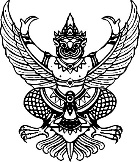 ที่............/................			         สำนักงาน...............................             วันที่.........เดือน...............พ.ศ. ............... เรื่อง ขอแก้ไขความไม่ถูกต้องหรือไม่สมบูรณ์ของคำขอการโฆษณาด้วยการปิด ทิ้ง หรือโปรยแผ่นประกาศ         หรือใบปลิวในที่สาธารณะ เรียน .........................................................................  	ตามที่ท่านได้ยื่นคำขอ....................................................เมื่อวันที่..................................... นั้น องค์การบริหารส่วนตำบลเมืองเก่าได้ตรวจคำขอของท่านแล้วพบว่าคำขอไม่ถูกต้องหรือไม่สมบูรณ์ดังนี้ 1) ............................................................................... 2) ............................................................................... 3) ............................................................................... จึงขอแจ้งให้ท่านทราบเพื่อดำเนินการแก้ไขให้ถูกต้องหรือสมบูรณ์ และส่งเอกสารหรือหลักฐานเพิ่มเติมภายใน ........ วัน นับแต่วันที่ได้ลงนามรับทราบในบันทึกข้อความนี้ หากท่านไม่ดำเนินการแก้ไขคำขอหรือส่งเอกสารหรือหลักฐานเพิ่มเติมให้ครบถ้วนภายในเวลาดังกล่าว จะถือว่าท่านไม่ประสงค์ที่จะให้เจ้าหน้าที่ดำเนินการตามคำขอต่อไปและ จะส่งคืนคำขอพร้อมเอกสารหรือหลักฐานให้แก่ท่าน จึงเรียนมาเพื่อโปรดทราบ ขอแสดงความนับถือ   					       (......................................) นายก..............สานักงานปลัดองค์การบริหารส่วนตาบล โทร. ๐ ๓๗๕๗ ๕๒๖๐ โทรสาร ๐ ๓๗๕๗ ๕๒๗๐(ลงชื่อ)...................................รับทราบ                			 ผู้ยื่นคำขอ วันที่.........เดือน.................พ.ศ. ................. (ตัวอย่าง หนังสือเตือน นามบัตรเงินกู้)ที่............/................			         สำนักงาน...............................             วันที่.........เดือน...............พ.ศ. ............... เรื่อง  แจ้งให้หยุดการโฆษณาด้วยการ ทิ้ง หรือโปรย นามบัตร หรือใบปลิวในที่สาธารณะ โดยมิได้รับอนุญาตเรียน  เจ้าของหมายเลขโทรศัพท์....xxx.........  	ด้วย ..............(อปท.)................ได้พบนามบัตร หรือใบปลิว ที่ปรากฏชื่อกิจการและ          มีหมายเลขโทรศัพท์ของท่าน เพื่อใช้ติดต่อให้บริการเงินทุนหมุนเวียน ในบริเวณที่สาธารณะ ทางร่วม               ทางแยก อยู่เป็นจำนวนมากในพื้นที่รับผิดชอบ การกระทำดังกล่าวมีความผิดตามพระราชบัญญัติรักษา          ความสะอาดและความเป็นระเบียบเรียบร้อยของบ้านเมือง พ.ศ. 2535 ที่กำหนดให้การโฆษณาด้วยการ           ปิด ทิ้ง หรือโปรยแผ่นประกาศ หรือใบปลิวในที่สาธารณะ จะกระทำได้ต่อเมื่อได้รับหนังสืออนุญาต               จากเจ้าพนักงานท้องถิ่น หรือพนักงานเจ้าหน้าที่ ข้อความหรือภาพในแผ่นประกาศหรือใบปลิวไม่ขัด                  ต่อกฎหมายความสงบเรียบร้อยหรือศีลธรรมอันดีของประชาชน และมีคำรับรองของผู้ขออนุญาตว่าจะเก็บ ปลด รื้อถอน ขูด ลบ หรือล้างแผ่นประกาศหรือใบปลิวเมื่อหนังสืออนุญาตหมดอายุ การโฆษณาด้วยการปิด ทิ้ง หรือโปรยแผ่นประกาศ หรือใบปลิวในที่สาธารณะ โดยไม่ได้รับอนุญาตจากเจ้าพนักงานท้องถิ่นหรือพนักงานเจ้าหน้าที่ หรือฝ่าฝืนไม่ปฏิบัติตามเงื่อนไขที่กำหนดในหนังสืออนุญาต ต้องระวางโทษปรับไม่เกิน             ห้าพันบาท เพื่อให้ประชาชนมีส่วนร่วมในการดูแลรักษาความสะอาดของบ้านเมือง และมีความสะดวกในการแจ้งข้อมูลรูปภาพที่พบเห็นการทิ้งนามบัตร ทะเบียนรถที่กระทำความผิด   ....(ชื่อ อปท.)... ได้ตั้ง            กลุ่ม Line  แจ้งข้อมูลที่พบเห็นการทิ้งนามบัตรไว้แล้ว รวมถึงมีการตรวจสอบการกระทำความผิดจากกล้อง             วงจรปิด  หากพบการกระทำความผิดในกรณีดังกล่าวอีก จะได้เรียกตัวผู้กระทำความผิดมาดำเนินการตามกฎหมายต่อไป  จึงเรียนมาเพื่อทราบ ขอแสดงความนับถือ   					       (......................................) นายก..............สำนักงาน/ กอง....... โทร. …….โทรสาร ……………..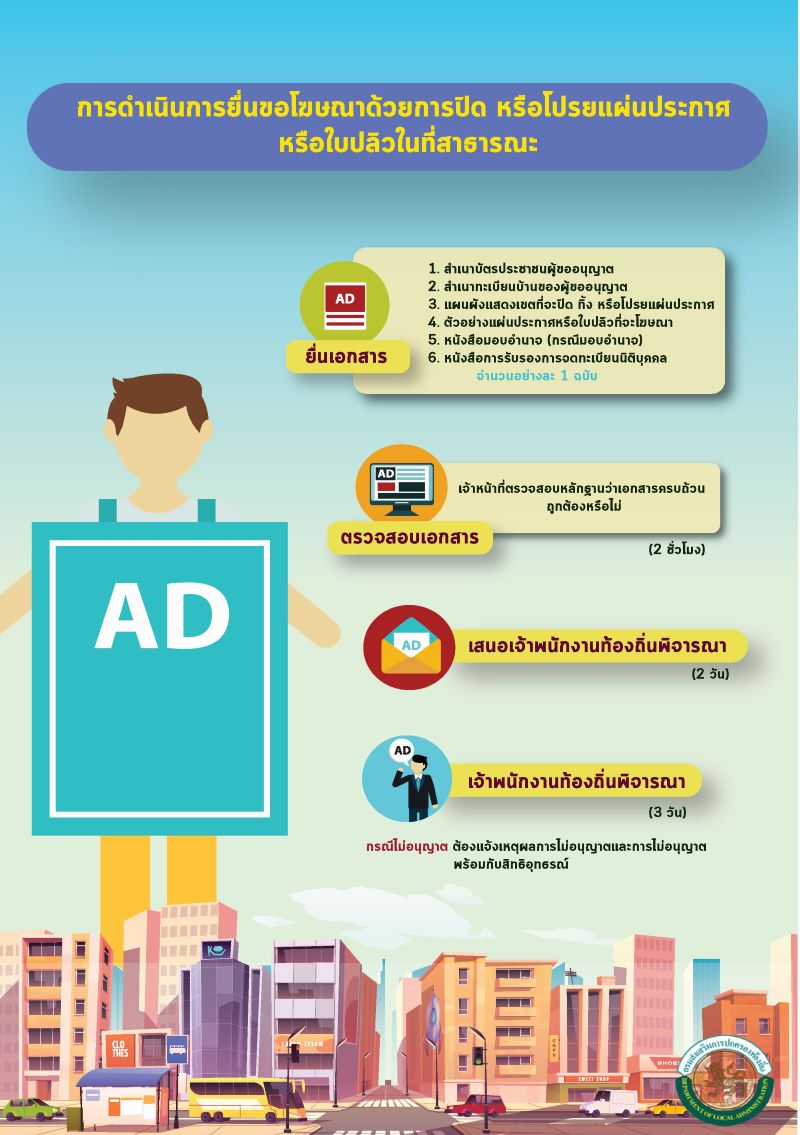 AD = Advertiser/ผู้โฆษณา 		            สรุปแนวทางการดำเนินการเกี่ยวกับการโฆษณาด้วยการปิด ทิ้ง หรือโปรยแผ่นประกาศ หรือใบปลิวในที่สาธารณะ เพื่อป้องปรามการทิ้งใบปลิวในที่หรือทางสาธารณะ (นามบัตรเงินกู้นอกระบบ)	1. จังหวัดแจ้งตัวอย่างคู่มือในการขอโฆษณาด้วยการปิด ทิ้ง หรือโปรดแผ่นประกาศ หรือใบปลิวในที่สาธารณะ พร้อมตัวอย่างแบบฟอร์มต่างๆ	2. อปท. จัดทำประกาศตามตัวอย่างที่จังหวัดจัดส่งให้หรือปรับปรุงได้ตามความเหมาะสมในพื้นที่	3. อปท.เผยแพร่ประกาศดังกล่าว ให้ประชาชนหรือผู้ขออนุญาต หรือผู้ที่อาจเข้าข่ายกระทำความผิดตาม พรบ.รักษาความสะอาดฯ 2535 ได้รับทราบ เพื่อเป็นการป้องปรามการกระทำความผิด	4. อปท.สร้างช่องทางในการแจ้งการกระทำความผิด  เช่น  เฟสบุ๊ค  ลาย  อีเมล์ ฯลฯ5. กรณีมีข้อมูลอยู่แล้ว เช่น นามบัตรเงินกู้นอกระบบ ให้ อปท. ติดต่อเจ้าของนามบัตร โดยอาจแจ้งทางโทรศัพท์จากเครื่องสำนักงาน หรือทางบัญชี Line ของ อปท. (สามารถติดตั้งแอพพิเคชั่น DualSpace Lite เพื่อใช้เปิดบัญชี Line ของ อปท.ใหม่ ซึ่งจะสามารถใช้ Line ได้ 2 บัญชี ในเครื่องเดียว) เพื่อป้องกันการข่มขู่ของปลายทาง โดยแอดเพื่อนจากเบอร์โทรติดต่อตามนามบัตร เพื่อแจ้งหนังสือสั่งให้หยุดการทิ้งหรือโปรยใบปลิวที่ไม่ได้รับอนุญาต หากมีการดำเนินการขัดต่อกฎหมายความสงบเรียบร้อยหรือศีลธรรมอันดีของประชาชน เช่น การคิดดอกเบี้ยเกินกำหนด การข่มขู่ผู้กู้หรือประชาชน เป็นการกระทำที่ขัดต่อกฎหมายอื่นๆก็เป็นหน้าที่ของผู้รักษากฎหมายนั้นๆ แต่กรณีมีการอนุญาตในการขอโฆษณาด้วยการทิ้ง หรือโปรยแผ่นประกาศหรือใบปลิวในที่สาธารณะและไม่มีการจัดเก็บเมื่อพ้นกำหนดเวลา ถือว่าเป็นการฝ่าฝืนตามพระราชบัญญัติรักษาความสะอาดฯ จึงไม่อาจอนุญาตได้ และขอให้หยุดดำเนินการ โดยให้ อปท.ในพื้นที่จังหวัดแพร่ดำเนินการพร้อมกัน เริ่มต้นในเดือน มีนาคม 2567 โดยให้จัดส่งประกาศและหนังสือแจ้งเตือนของ อปท. เพื่อให้ผู้กระทำการดังกล่าวได้รับทราบพร้อมกัน เพื่อเป็นการป้องปราบการกระทำความผิด          ในอนาคต ให้ผู้กระทำได้รับทราบว่าเรื่องนี้เป็นนโยบายสำคัญของจังหวัดแพร่6. เมื่อดำเนินการแจ้งเตือน ในกรณีที่มีผู้กระทำความผิดตามพระราชบัญญัตินี้อีก ประชาชน               ผู้พบเห็นอาจแจ้งต่อเจ้าพนักงานท้องถิ่นหรือพนักงานเจ้าหน้าที่ เพื่อให้เจ้าพนักงานท้องถิ่น หรือพนักงานเจ้าหน้าที่ดำเนินการตามอานาจหน้าที่โดยไม่ชักช้า และให้ถือว่าประชาชนผู้พบเห็นการกระทำความผิดดังกล่าวเป็นผู้เสียหายตามประมวลกฎหมายวิธีพิจารณาความอาญา ตาม มาตรา 51 ของ พระราชบัญญัติรักษาความสะอาดและความเป็นระเบียบเรียบร้อยของบ้านเมือง พ.ศ. 2535 ในกรณีปรากฏหลักฐานการกระทำความผิด (ใบปลิว) ที่ไม่พบตัวผู้กระทำความผิด ให้เจ้าพนักงานท้องถิ่นหรือพนักงานเจ้าหน้าที่ โทรศัพท์แจ้งตามหมายเลขเบอร์โทรศัพท์ที่ปรากฏในใบปลิวว่าเป็นการกระทำความผิด กรณีไม่สามารถติดต่อทางโทรศัพท์ได้ให้เข้าพบพนักงานสอบสวนเพื่อแจ้งให้ตรวจสอบเบอร์โทรศัพท์ ว่ามีผู้ใดเป็นผู้จดทะเบียนการใช้งาน ให้ได้มาซึ่งที่อยู่ในการจัดส่งเอกสารเพื่อติดตามผู้กระทำความผิดมารับทราบข้อกล่าวหาและชำระค่าปรับ ตาม มาตรา 10 และ 56 (ไม่เกินห้าพันบาท) และตาม พรบ.ว่าด้วยการปรับเป็นพินัย พ.ศ.2565 ซึ่งจังหวัดโดยมติของคณะกรรมการสิ่งปฏิกูลมูลฝอยจังหวัดแพร่จะมีหนังสือแจ้งซักซ้อมแนวทางและขอความอนุเคราะห์ให้นายอำเภอสนับสนุนการปฏิบัติงาน ของ อปท.ที่เข้าพบพนักงานสอบสวนเพื่อหาที่อยู่ผู้กระทำความผิดกรณีดังกล่าว7. องค์กรปกครองส่วนท้องถิ่นที่มีระบบกล้องวงจรปิดอาจใช้เป็นหลักฐานในการกระทำความผิด           ในกรณีทิ้ง หรือโปรยแผ่นประกาศ หรือใบปลิวในที่สาธารณะได้8. เมื่อดำเนินการจัดทำประกาศและหนังสือแจ้งเตือนผู้อาจเข้าข่ายกระทำความผิดแล้ว ให้รายงานงานให้จังหวัดทราบ และแนบไฟล์ดังกล่าว ตามแบบรายงานทาง QR Code ท้ายแนวทางนี้                                          *******************มาตรการป้องปรามการปิด ทิ้ง หรือโปรยแผ่นประกาศ หรือใบปลิว                               ในที่สาธารณะ 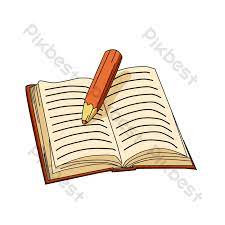 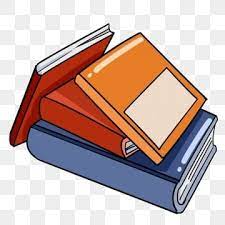 1.จังหวัดจัดทำตัวอย่างคู่มือในการขอโฆษณา                      2.อปท.ทำประกาศ   ตามตัวอย่าง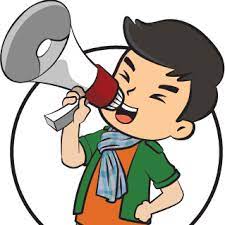 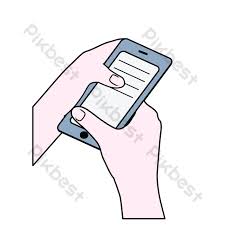 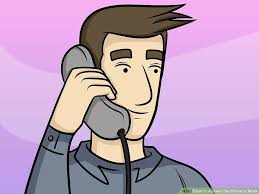 5.ติดต่อเจ้าของนามบัตร(แจ้งหยุดทิ้ง)  4.เปิดช่องทางการแจ้ง Fb,Line    3.เผยแพร่ประกาศดังกล่าว   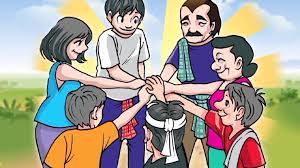 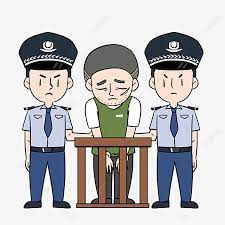  6.ประชาชน ช่วยกันแจ้งต่อ จพง,จนท ท้องถิ่น                                    7.จพง/จนท.ท้องถิ่น                                                                                             เรียกตัวผู้กระทำความผิดมาชำระค่าปรับ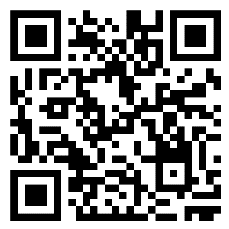 ( อปท.รายงานผล ตาม  QR Code โดย แนบไฟล์ประกาศ และหนังสือแจ้งเตือน)ที่ ประเภท ขั้นตอน รายละเอียดขั้นตอนกำรบริการระยะเวลาส่วนงาน/หน่วยงาน ที่รับผิดชอบ หมายเหตุ 1 การตรวจสอบเอกสาร ผู้ที่ประสงค์จะขออนุญาตโฆษณาด้วยการปิด ทิ้งหรือโปรยแผ่นประกาศ หรือใบปลิวในที่สาธารณะยื่นคำร้องขออนุญาต พร้อมเอกสารหลักฐานประกอบการขออนุญาต (ระบุระยะเวลา) 1 ชม. องค์กรปกครองส่วนท้องถิ่นในพื้นที่ ที่ต้องการขออนุญาต2 การตรวจสอบเอกสาร เจ้าหน้าที่ตรวจสอบคำร้องขออนุญาต และเอกสารหลักฐานประกอบการขออนุญาต (ระบุระยะเวลา) 2 ชม.องค์กรปกครองส่วนท้องถิ่นในพื้นที่ ที่ต้องการขออนุญาต3 ขั้นตอนการพิจารณา เสนอเรื่องให้เจ้าพนักงานท้องถิ่น หรือพนักงานเจ้าหน้าที่ผู้มีอำนาจอนุญาตได้พิจารณา (ระบุระยะเวลา) 2 วัน องค์กรปกครองส่วนท้องถิ่นในพื้นที่ ที่ต้องการขออนุญาต4 ขั้นตอนการอนุมัติ การพิจารณาและการออกหนังสืออนุญาต (ระบุระยะเวลา) 1 วัน องค์กรปกครองส่วนท้องถิ่นในพื้นที่ ที่ต้องการขออนุญาตที่ รายการเอกสาร ยืนยันตัวตน จำนวนเอกสาร ฉบับจริง (ฉบับ/ชุด)จำนวนเอกสาร สำเนา (ฉบับ/ชุด)1สำเนาบัตรประจำตัวประชาชน -12สำเนาทะเบียนบ้าน -13แบบคาร้องขออนุญาตโฆษณา (แบบ ร.ส.1)14แผนผังแสดงเขตที่จะปิด ทิ้ง หรือโปรยแผ่นประกาศหรือใบปลิว15ตัวอย่างของแผ่นประกาศหรือใบปลิวที่จะโฆษณา26กรณีผู้ยื่นคำร้องเป็นบุคคลธรรมดา และยื่นด้วยคำร้องตนเอง- สำเนาบัตรประจำตัวประชาชนของผู้ยื่นคำร้อง พร้อมรับรองสำเนาถูกต้อง17กรณีผู้ยื่นคำร้องเป็นบุคคลธรรมดา แต่มอบให้บุคคลอื่นยื่นคำร้องแทน-สำเนาบัตรประจำตัวประชาชนของผู้ขออนุญาต พร้อมรับรองสำเนาถูกต้อง -หนังสือมอบอำนาจให้ทำการแทน พร้อมปิดอากรแสตมป์ -สำเนาบัตรประจำตัวประชาชนของผู้ยื่นแทน พร้อมรับรองสำเนาถูกต้อง 18กรณีผู้ยื่นคำร้องเป็นนิติบุคคล และผู้มีอำนาจจัดการแทนนิติบุคคลมอบให้บุคคลอื่นเป็นผู้ยื่นคำร้องแทน -สำเนาหลักฐานหนังสือรับรองการจดทะเบียนนิติบุคคล ซึ่งผู้มีอำนาจจัดการแทนนิติบุคคลรับรองสำเนาถูกต้อง และประทับตรานิติบุคคล -สำเนาหลักฐานแสดงการเป็นผู้มีอานาจจัดการแทนนิติบุคคล พร้อมรับรองสำเนาถูกต้อง และประทับตรานิติบุคคล 1ที่ รายการเอกสาร ยืนยันตัวตน จำนวนเอกสาร ฉบับจริง (ฉบับ/ชุด)จำนวนเอกสาร สำเนา (ฉบับ/ชุด)8-สำเนาบัตรประชาชนของผู้มีอำนาจจัดการแทนนิติบุคคลผู้มอบอำนาจพร้อมรับรองสำเนาถูกต้อง -หนังสือมอบอานาจให้ทำการแทน พร้อมปิดอากรแสตมป์ -สำเนาบัตรประจำตัวประชาชนของผู้รับมอบอำนาจ ผู้ยื่นคำร้องแทน พร้อมรับรองสำเนาถูกต้อง 